Rímskokatolícka cirkev, farnosť Jelka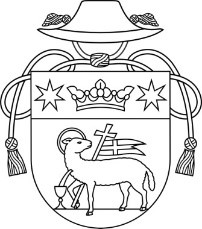  925 23 Jelka , Kostolná  693/14,      0908 057 008     Email:  farajelka@gmail.comBohoslužobný poriadok a oznamyod 27.   – do 4. decembra 2022Každý prvý štvrtok v mesiaci: adorácia od 16.00 hod.OZNAMY• Ďakujem všetkým, ktorí tento týždeň upratovali kostol. Pán Boh zaplať za vašu službu.▪ Úmysly na mesiac JANUÁR 2023 zapisujeme v sakristii.Nedeľa8.00Svätá omša v maďarskom jazykuNedeľa9.30Svätá omša v slovenskom jazykuNedeľa11.00Svätá omša v maďarskom jazykuUtorok, streda,17.30Ruženec, spovedanieUtorok, streda,18.00Svätá omšaŠtvrtok, piatok6.00Rorate svätá omša